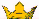 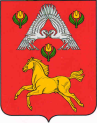 А Д М И Н И С Т Р А Ц И ЯВЕРХНЕПОГРОМЕНСКОГО  СЕЛЬСКОГО  ПОСЕЛЕНИЯСРЕДНЕАХТУБИНСКОГО  РАЙОНА   ВОЛГОГРАДСКОЙ  ОБЛАСТИР А С П О Р Я Ж Е Н И Еот 10 апреля 2020 г. № 29-рОб усилении мер пожарной безопасности на территории Верхнепогроменского сельского поселения в весенне-летний пожароопасный период 2020 годаВо исполнение Федерального закона от 21 декабря 1994 г. № 69-ФЗ «О пожарной безопасности», закона Волгоградской области от 28 апреля 2006г. № 1220-ОД «О пожарной безопасности», в целях обеспечения пожарной безопасности на территории Верхнепогроменского сельского поселения в весенне-летний пожароопасный период 2020 года:1. Главному специалисту администрации Верхнепогроменского сельского поселения Лихацкому Р.П., ответственному за пожарную безопасность в администрации Верхнепогроменского сельского поселения:-	в срок до 08 мая 2020 года провести совещания с руководителями органов территориального общественного самоуправления, пожарной охраны и других заинтересованных организаций по вопросам взаимодействия и разработки, дополнительных мер с учетом местных особенностей, направленных на усиление пожарной безопасности и тушение пожаров на подведомственных территориях, а также проведения соответствующей корректировки документов по пожарной безопасности.1.1. Главному специалисту администрации Верхнепогроменского сельского поселения Лихацкому Р.П. совместно с органами территориального общественного самоуправления (ТОС «Любава», ТОС п.Звездный, ТОС «Чайка») до 08 мая 2020 года:- разработать план мероприятий по обеспечению пожарной безопасности в населенных пунктах, обратив особое внимание на меры по предупреждению гибели и травмированию людей на пожарах;- организовать проверку боеготовности имеющейся пожарной охраны с принятием необходимых мер по улучшению материально-технического обеспечения противопожарной охраны;- организовать проведение сходов населения по вопросам обеспечения пожарной безопасности в быту, а также обучения действиям в случае возникновения пожаров;- сообщать в подразделения государственной противопожарной службы о выходе из строя имеющейся выездной техники и принимать меры по проведению ремонта в кратчайшие сроки;- создать комиссию по проверке противопожарного состояния домовладений; взять на учет неблагополучные  семьи, места проживания пенсионеров и инвалидов; организовать посещение на дому указанной категории населения;	- обеспечить освещение в темное время суток мест расположения пожарных гидрантов, пожарного инвентаря, а также подъездов к водоемам, к ходам в здания и сооружения;	- в случае ухудшения обстановки с пожарами устанавливать особый противопожарный режим на территории сельского поселения;- организовать с населением работы по очистке улиц, территорий, прилегающих к домовладениям от мусора, сухой травы и камыша, сгораемых отходов, навоза, остатков грубых кормов; не допускать сжигание мусора на территории населенного пункта;ежеквартально рассматривать на заседаниях комиссии по предупреждению и ликвидации чрезвычайных ситуаций и обеспечению пожарной безопасности (КЧС и ПБ) при администрации Верхнепогроменского сельского поселения проблемные вопросы, касающиеся обеспечения пожарной безопасности; в случае ухудшения пожароопасной обстановки устанавливать особый противопожарный режим на территории поселения;проверить на территории поселения средства звуковой сигнализации для оповещения людей на случай пожара, определить порядок вызова пожарной охраны.2. Начальнику участка Среднеахтубинского с.Верхнепогромное МУП ЖКХ Среднеахтубинского района Топольскову В.М.:- до 08 мая 2020 года взять на списочный учет всю автомобильную технику, приспособленную для перевозки воды (водовозки, автоцистерны, тракторы с бочками, другую технику), скреперы, тракторы и другие механизмы, способные участвовать в ликвидации ландшафтных пожаров, а также организовать их привлечение к ликвидации пожаров на территории Верхнепогроменского сельского поселения в течение всего пожароопасного периода;-	принять меры по устранению выявленных недостатков противопожарного водоснабжения при отключении участков водопроводной сети и пожарных гидрантов или уменьшении давления воды сети ниже требуемого, извещать об этом 5-ОФПС по Волгоградской области;- оборудовать водонапорные башни приспособлениями для отбора воды пожарной техникой;- принять незамедлительные меры по выявлению и ликвидации искусственных преград для проезда пожарных автомобилей к жилым зданиям (шлагбаумы, забитые сваи и трубы, установленные на проезжей части фундаментные блоки и т.п.);-	в срок до 08 мая 2020 года провести ремонт имеющейся пожарной техники, укомплектовать её пожарно-техническим вооружением, обеспечить запас горюче-смазочного материала (ГСМ) и организовать проверку боеготовности имеющейся пожарной охраны с принятием необходимых мер по улучшению материально-технического обеспечения противопожарной охраны.	3. Рекомендовать главному специалисту Быковского филиала ФГКУ «Управление «Волгоградмелиоводхоз» Басенко З.Д., директору ООО «Флора» Грушину В. А., ИП «КФХ Лозина Я.В.»:провести ремонт имеющейся приспособленной для целей пожаротушения  техники (трактора с бочками, машины с живорыбными емкостями), создать запас ГСМ;организовать круглосуточное дежурство водителей на данной технике;содержать в надлежащем порядке подъездные пути к водозаборным камерам.4. Директору МОУ СОШ с. Верхнепогромное Басовой И.Н. и директору МКОУ Лиманная ООШ Могилатовой Е.Н., директору МКУК «Верхнепогроменский СДК» Лысенко Т.С. в пределах своих полномочий: - принять меры по приведению подведомственных объектов в пожаробезопасное состояние, выполнить противопожарные мероприятия, предложенные в предписаниях государственным пожарным надзором; обеспечить первичными средствами пожаротушения, оборудовать их системами оповещения о пожаре, провести огнезащитную обработку деревянных конструкций, чердачных помещений, привести в исправное состояние электрические сети, эвакуационные пути и выходы в соответствии с требованиями пожарной безопасности;- при установлении особого противопожарного режима принять дополнительные меры по усилению пожарной безопасности (запретить пользоваться открытыми источниками огня, не допускать разжигание костров, организовать регулярный обход территории работающим персоналом, регулярный полив травяной растительности, оборудовать дополнительными пунктами сосредоточения противопожарного инвентаря);- организовать проведение бесед с учащимися о предупреждении пожаров, возникших в результате детской шалости с огнем;- организовать проведение с детьми противопожарных инструктажей, викторин и конкурсов на противопожарную тематику.5. Жителям населенных пунктов Верхнепогроменского сельского поселения в срок до 08 мая 2020 года:- организовать очистку улиц, территорий, прилегающих к домовладениям, от сгораемых отходов, мусора, навоза, остатков грубых кормов и другого мусора; не допускать сжигания мусора на территории населенных пунктов;- не допускать использования хозяйственных проездов и подъездов к зданиям под складирование материалов, оборудования для стоянок (парковки) транспорта, а также для размещения стогов грубых кормов и других горячих материалов под воздушными линиями электропередач;- не допускать установку шлагбаумов и других устройств, препятствующих проезду пожарной техники, на хозяйственных проездах и подъездах к домам.6. Председателям территориальных общественных самоуправлений «Любава», «п.Звездный», «Чайка»:- организовать обучение населения мерам пожарной безопасности и его привлечение к предупреждению и тушению пожаров и провести разъяснительную работу с населением о правилах пожарной безопасности, действиям в случае возникновения чрезвычайных ситуаций;- организовать распространение среди населения Памяток для жителей «О мерах пожарной безопасности в весенне-летний период времени». 7. Настоящее распоряжение вступает в силу со дня его подписания и подлежит обнародованию.8. Контроль исполнения настоящего распоряжения оставляю за собой.Глава Верхнепогроменскогосельского поселения				  			К.К. Башулов